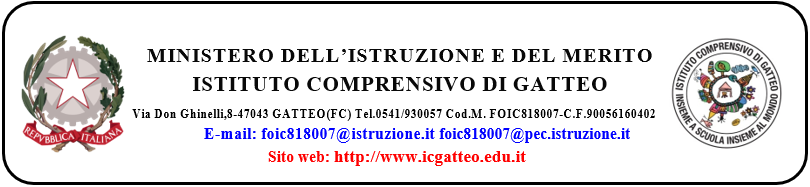 RELAZIONE FINALE SUI BISOGNI EDUCATIVI SPECIALITeam docenti /Consiglio di classea.s____________________Scuola____________________Classe______________DATI INFORMATIVI SULLA CLASSENumero totale degli alunni della classe: ________________Studenti con BISOGNI EDUCATIVI SPECIALI presenti nella classe: _______________Alunni con certificazione di handicap in base a L. 104/1992: n°____________Indicare le disabilità certificate e il grado di gravità: _______________Alunni con Disturbi Specifici dell’apprendimento, (DSA) certificati in base alla L.170/20010: n°______Indicare i disturbi certificati (o in corso di certificazione): ____________Alunni con ADHD (comportamentali, iperattivi): n° ___________Alunni con altri Disturbi Evolutivi Specifici D.M 27.12.2012 (es. deficit del linguaggio; deficit abilità non verbali, deficit coordinazione motoria, Borderline, spettro autistico lieve…): n°_______________Indicare il disturbo diagnosticato: ______________Alunni in situazione di svantaggio linguistico-culturale-socio-economico, riconosciuti con bisogni educativi speciali: n°________________Indicare i bisogni più rilevanti: _____________Alunni stranieri non italofoni, riconosciuti con bisogni educativi speciali: n°____________Indicare i bisogni più rilevanti: ____________________ALTRO:Indicare i bisogni più rilevanti: ____________________STRATEGIE DIDATTICHETracciare una x all’interno del riquadro delle attività proposteInterventi di didattica inclusiva:Esperienze di apprendimento cooperativolavori di gruppo e/o a coppieEsperienze di peer tutoringattività di laboratorioutilizzo di attrezzature informaticheUtilizzo di software e sussidi specificiAltro:Specificare___________________________________________________________             Interventi di didattica individualizzata:Attività di recupero individualeAttività di recupero in piccoli gruppiAltre attività.Specificare___________________________________________________________             Interventi di didattica personalizzata:Piano Educativo Individualizzato per gli studenti con Handicap (PEI)Piani Didattici Personalizzati per gli studenti con BES (PDP)Altre attività.Specificare___________________________________________________________                Progetti speciali (scegliere fra quelli elencati nel GLI di Istituto):Specificare___________________________________________________________RISULTATI CONSEGUITI E CRITICITÀIndicare sinteticamente le esperienze didattiche attuate che sono risultate positive per il progresso degli apprendimenti e dei comportamenti______________________________________________________________________________________________________________________________________________________________________________________________________________________________Indicare sinteticamente le criticità che permangono nella gestione degli studenti con BISOGNI EDUCATIVI SPECIALI_____________________________________________________________________________________________________________________________________________________________________________________________PROPOSTE DI MIGLIORAMENTOAttività da potenziare nei confronti degli studenti con BES__________________________________________________________________________Progetti da attuare per sviluppare la didattica inclusiva__________________________________________________________________________Altro__________________________________________________________________________                                        RICHIESTERichiesta di personale istituzionale interno ed esterno alla scuola per attuare interventi didattico/educativi sugli studenti con BES:Insegnante di sostegnoper eseguire i seguenti interventi: _____________________________________________________________________________Collaboratori scolastici per assistenza di baseper eseguire i seguenti interventi:_____________________________________________________________________________Assistente educativoper eseguire i seguenti interventi:_____________________________________________________________________________Altre figure professionali: (specificare)per eseguire i seguenti interventi: _____________________________________________________________________________Richieste di personale non istituzionale esterno alla scuola per attuare interventi didattico/educativi sugli studenti con BES:Educatori professionali esperti nell’area del disagio giovanileper eseguire i seguenti interventi:_____________________________________________________________________________Mediatori culturali (per gli alunni stranieri)per eseguire i seguenti interventi:_____________________________________________________________________________Altre figure professionali (specificare):per eseguire i seguenti interventi:_____________________________________________________________________________C) Richieste di materiale didattico (facile consumo, sussidi/strumenti): per eseguire i seguenti interventi:_____________________________________________________________________________D) Richieste di finanziamenti:Per effettuare attività aggiuntive di insegnamento (recupero, progetti)Specificare:Per effettuare attività aggiuntive funzionali all’insegnamento (riunioni)SpecificarePer usufruire di specialisti ed espertiSpecificare quali specialistiPer acquisti di materiale didatticoSpecificareIl Coordinatore Consiglio di Classe/Team Docenti___________________La Funzione strumentale ___________________  Data, ___________________                                                            						  Il Dirigente ScolasticoProf.ssa Imelda LambertiniTabella riassuntivaNumero totale alunni con BES